___ созыв                                                                                                        ____ заседание ҠАРАР                                		           РЕШЕНИЕО внесении изменений в решение Совета сельского поселения Староянтузовский сельсовет муниципального района Дюртюлинский район Республики Башкортостан от 22.04.2019 №172 «О комиссии по соблюдению требований к служебному поведению муниципальных служащих органов местного самоуправления сельского поселения Староянтузовский сельсовет муниципального района Дюртюлинский район Республики Башкортостан  и урегулированию конфликта интересов»В соответствии  с Федеральными законами от 02.03.2007 № 25-ФЗ «О муниципальной службе в Российской Федерации»,  от 25.12.2008 № 273-ФЗ «О противодействии коррупции», от 06.10.2003  № 131-ФЗ «Об общих принципах организации местного самоуправления в Российской Федерации»,  Законом Республики Башкортостан от 16.07.2007 № 453-з «О муниципальной службе в Республике Башкортостан», Совет сельского поселения Староянтузовский сельсовет муниципального района Дюртюлинский район Республики Башкортостан РЕШИЛ1. Внести  следующие изменения в решение Совета сельского поселения Староянтузовский сельсовет муниципального района Дюртюлинский район Республики Башкортостан  от 22.04.2019 №172 «Об утверждении Положения о Комиссии по соблюдению требований к служебному поведению муниципальных служащих органов местного самоуправления сельского поселения Староянтузовский сельсовет муниципального района Дюртюлинский район Республики Башкортостан и урегулированию конфликта интересов:1.1. Приложение № 2 - Состав комиссии по соблюдению требований к служебному поведению муниципальных служащих органов местного самоуправления сельского поселения Староянтузовский сельсовет муниципального района Дюртюлинский район Республики Башкортостан и урегулированию конфликта интересов, утвердить в новой редакции (Прилагается).2. Решение Совета от 16.09.2020 № 15/66 «О внесении изменений в решение Совета сельского поселения Староянтузовский сельсовет муниципального района Дюртюлинский район Республики Башкортостан от 22.04.2019 №172 «О комиссии по соблюдению требований к служебному поведению муниципальных служащих органов местного самоуправления сельского поселения Староянтузовский сельсовет муниципального района Дюртюлинский район Республики Башкортостан  и урегулированию конфликта интересов» признать  утратившим силу.3. Обнародовать данное решение  на информационном стенде в здании администрации сельского поселения Староянтузовский сельсовет муниципального района Дюртюлинский район Республики Башкортостан по адресу: с.Староянтузово, ул.Советская, 7 и на официальном сайте  в сети «Интернет».4. Контроль за исполнением настоящего решения возложить на постоянную депутатскую комиссию по бюджету, налогам, вопросам муниципальной собственности (Председатель – Гареев Р.Б.)Глава сельского поселения                                                                   Р.Х.Галяуовс.Староянтузово25 января 2022 года№ 34/122УТВЕРЖДЕНрешением Советасельского поселения Староянтузовский сельсовет муниципального района Дюртюлинский районРеспублики Башкортостан от 25.01.2022  № 34/122СОСТАВкомиссии по соблюдению требований к служебному поведениюмуниципальных служащих органов местного самоуправлениясельского поселения Староянтузовский сельсовет муниципального района Дюртюлинский район Республики Башкортостани урегулированию конфликта интересов  в новой редакцииПредседатель комиссии:1. Ишмакаев Данис Мадисович –  заместитель председателя Совета сельского поселения Староянтузовский сельсовет муниципального района Дюртюлинский район Республики Башкортостан.Заместитель председателя комиссии:2. Гайнелгилимова Гульнара Рифовна – специалист администрации сельского поселения Староянтузовский сельсовет муниципального района Дюртюлинский район Республики Башкортостан.Секретарь комиссии:3. Мухулова Ляйля Ирековна – управляющий делами администрации сельского поселения Староянтузовский сельсовет муниципального района Дюртюлинский район Республики Башкортостан.Члены комиссии:4. Гильмутдинова Светлана Мадисовна - специалист сельского поселения Староянтузовский сельсовет муниципального района Дюртюлинский район Республики Башкортостан.5. Гареев Руслан Ранусович – депутат Совета сельского поселения Староянтузовский сельсовет муниципального района Дюртюлинский район Республики Башкортостан.Башҡортостан  РеспубликаһыДүртѳйлѳ районы муниципаль районыныӊ Иçке Яндыҙ  ауыл советы ауыл биләмәһеСоветыСовет урамы, 7, Иçке Яндыҙ ауылы, Дүртөйлө районы, Башҡортостан Республикаhы, 452306.Тел./факс (34787) 62-2-68E-mail: Stjantuz@yandex.ru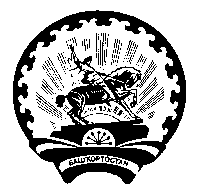 Советсельского поселенияСтароянтузовский сельсоветмуниципального районаДюртюлинский районРеспублики БашкортостанСоветская  ул., 7,  с. Староянтузово, Дюртюлинский район, Республика Башкортостан, 452306. Тел./факс (34787) 62-2-68E-mail: Stjantuz@yandex.ru